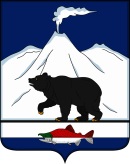 АДМИНИСТРАЦИЯ ОЗЕРНОВСКОГО ГОРОДСКОГО ПОСЕЛЕНИЯУСТЬ-БОЛЬШЕРЕЦКОГО МУНИЦИПАЛЬНОГО РАЙОНАПОСТАНОВЛЕНИЕот 03.10.2023 № 158Об определении специализированной организацией по сбору и вывозу твердых коммунальных отходов и крупногабаритного мусора – гарантирующего поставщика на территории Озерновского городского поселенияВ соответствии с Федеральным законом от 06.10.2003 № 131-ФЗ «Об общих принципах организации местного самоуправления в РФ», с Федеральным законом от 30.03.1999 № 52-ФЗ «О санитарно-эпидемиологическом благополучии населения», Федеральным законом от 10.01.2002 № 7-ФЗ «Об охране окружающей среды», от 24.06.1998 № 89-ФЗ «Об отходах производства и потребления», Уставом Озерновского городского поселения, Постановлением администрации Озерновского городского поселения от 03.10.2023 «О заключение договора аренды специализированного автомобиля с целью решения вопросов местного значения для осуществления деятельности по вывозу ТКО и крупногабаритного мусора с территории Озерновского городского поселения», администрация Озерновского городского поселенияПОСТАНОВЛЯЕТ:1. Определить общество с ограниченной ответственностью «ВЕКТОР ПЛЮС» специализированной организацией по сбору и вывозу твердых коммунальных отходов и крупногабаритного мусора – гарантирующего поставщика на территории Озерновского городского поселения.2. Установить зону деятельности гарантирующей организации – Озерновское городское поселение.3. В течение трех дней опубликовать данное постановление  в ежемесячном печатном средстве массовой информации Озерновского городского поселения «Озерновский вестник» и на официальном сайте «www.ozernovsky.ru».4. Постановление администрации Озерновского городского поселения от 29.09.2016 № 80 «Об определении специализированной организации по сбору и вывозу твердых коммунальных отходов и крупногабаритного мусора с территории п. Озерновский – ИП Краевскую Л.М.» признать утратившим силу.5. Данное постановление вступает в силу после его подписания.6. Контроль за исполнением настоящего постановления возложить на начальника отдела имущества, землеустройства, ЖКХ, архитектуры и строительства администрации Озерновского городского поселения.Глава Озерновского городского поселения                                                                  В.В. Петров